1 - Photo du lieu avec le(s) repère(s) placé(s), clairement visibles : * supprimer les lignes inutilesCette fiche signalétique est destinée à recenser les repères de crue fournis et gravés par la Direction des Cours d’Eau non navigables mais aussi tout autre repère présents et pérennes sur le terrain (plaques de fontes, date d’inondation gravée dans la pierre, …), comme l’illustrent les photos ci-dessous. 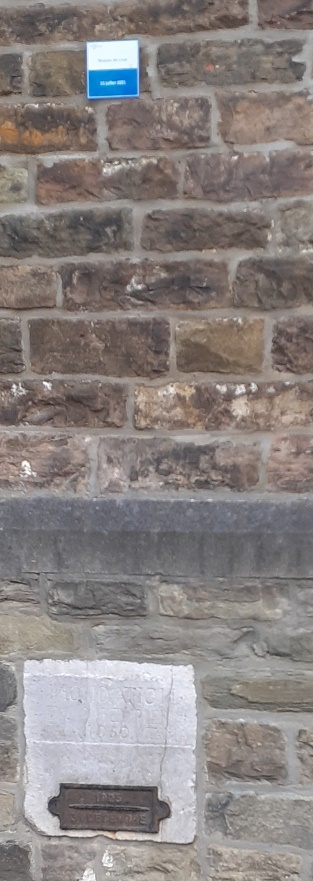 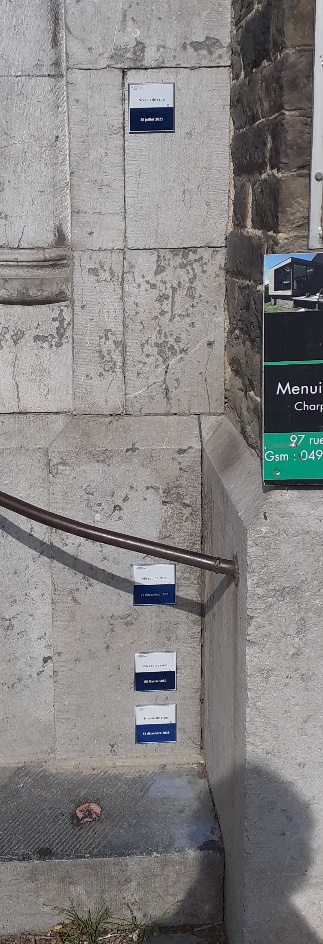 Il vous est demandé de compléter une fiche par localisation de repères de crue. En effet, il arrive régulièrement que, pour un même lieu, plusieurs repères de crues soient déjà présents placés ou soient placés en même temps. Vous êtes donc invités à référencer : Les nouveaux repères de crue du SPWLes repères déjà présents, le cas échéantSPW ARNEDépartement du Développement, de la Ruralité, des Cours d’Eau et du Bien-être AnimalDirection des Cours d’Eau non navigablesRENSEIGNEMENTS Si plusieurs repères de crues sont placés sur un même lieu, ne remplir qu’une seule fiche.X Localisation du/des repères et nombre de repères concernés par la fiche XID Fiche signalétique : 2 - Renseignements généraux (à ne remplir qu’une seule fois pour l’ensemble des repères placés sur un même lieu) 2 - Renseignements généraux (à ne remplir qu’une seule fois pour l’ensemble des repères placés sur un même lieu) Cours d’eauRiveAdresse ou Localisation exacteCoordonnées (X,Y)Bassin versant contributif PARISiPour les plaquettes gravées par le SPW : Repères posé(s) par (Nom, prénom, citoyen/organisme/administration)ID DB Repères de cruei3 - Renseignements CRUE(S) (à remplir pour chaque repère de crue présent sur le lieu)3 - Renseignements CRUE(S) (à remplir pour chaque repère de crue présent sur le lieu)3 - Renseignements CRUE(S) (à remplir pour chaque repère de crue présent sur le lieu)3 - Renseignements CRUE(S) (à remplir pour chaque repère de crue présent sur le lieu)3 - Renseignements CRUE(S) (à remplir pour chaque repère de crue présent sur le lieu)Date de la crueHauteur par rapport au solAltitude des plus hautes eaux (DNG)Marque ou repère(Plaquette SPW, chiffres gravés, …)Repère de crue 1Repère de crue 2*Repère de crue 3*